Magyar nyelv: Tömegkommunikáció: plakátkészítés9TBD és 9GA osztályok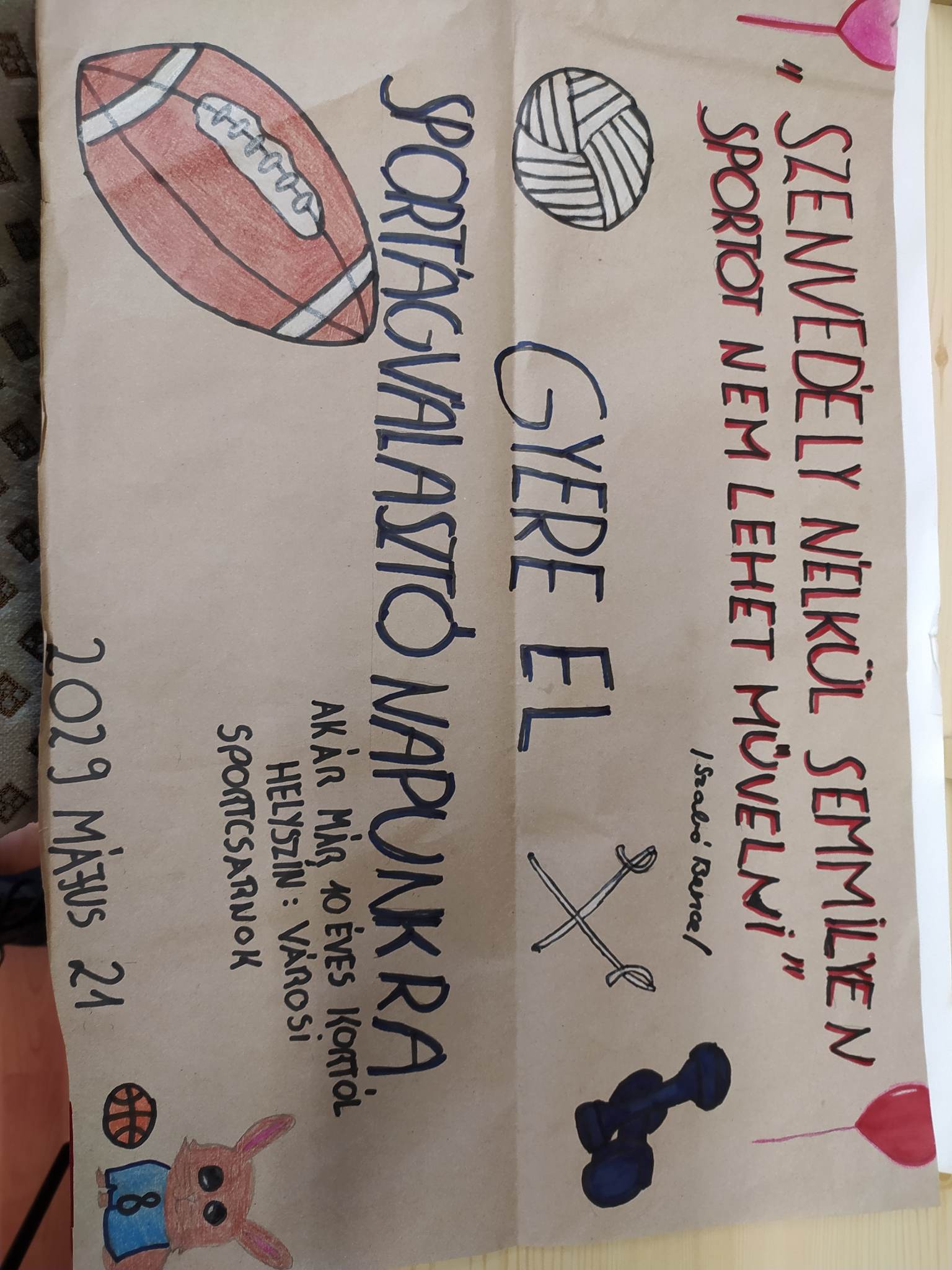 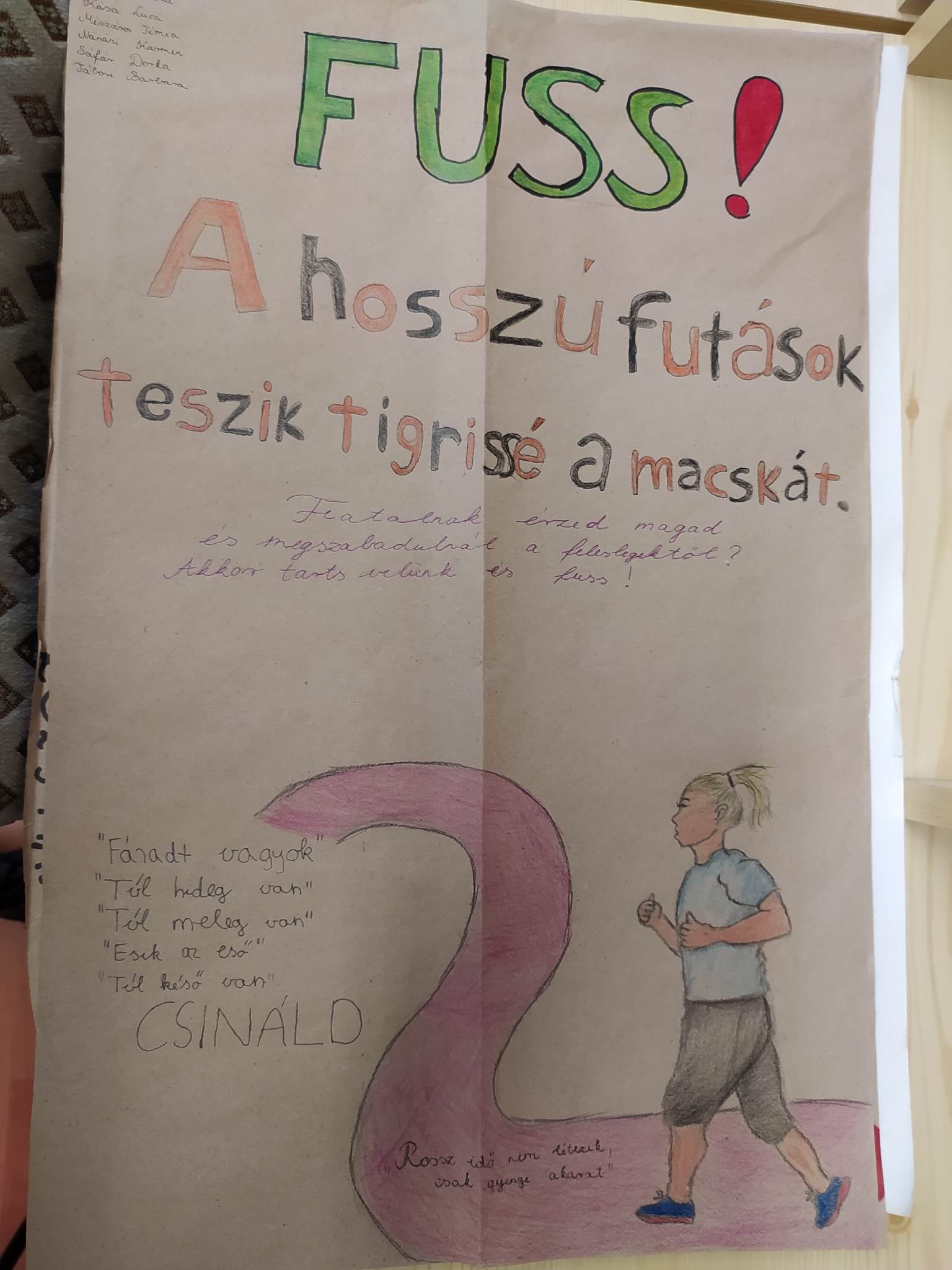 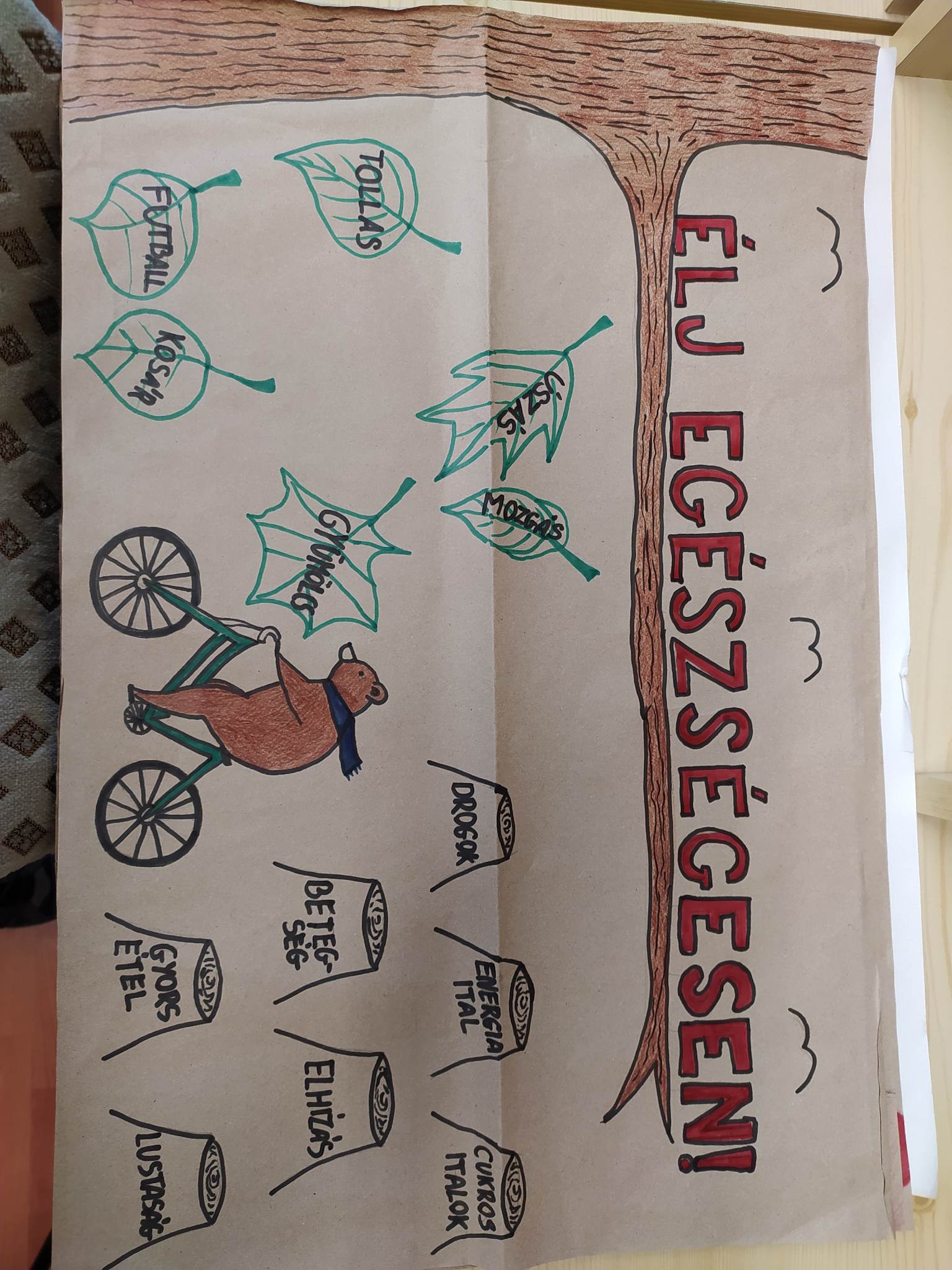 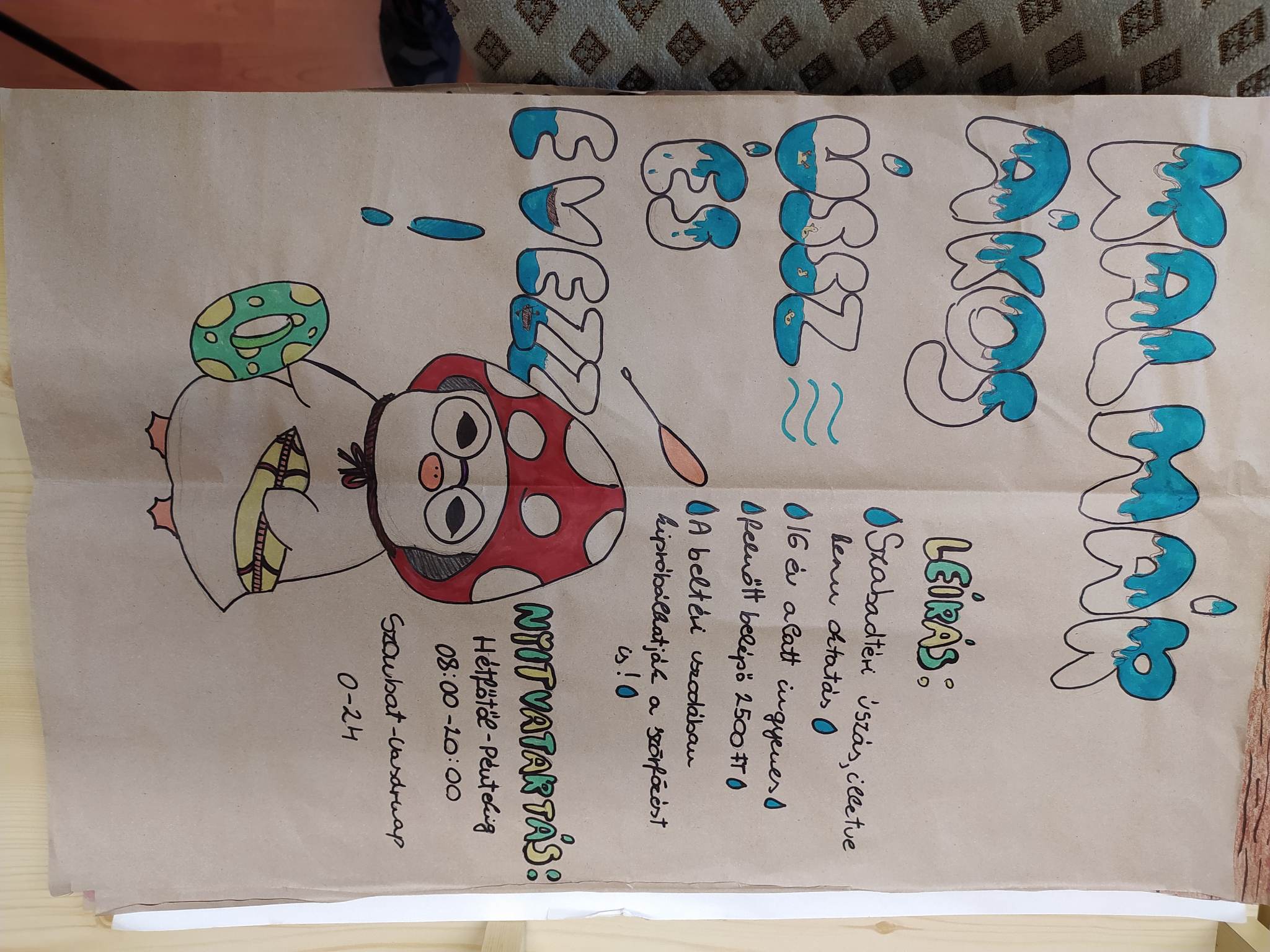 